Obecní úřad JAKUBOVICE                                         jakubovice 25, 789 91 štítyžádost o vydání voličského průkazupro volbu prezidenta  ČRžádám tímto o vydání voličského průkazu pro volbu prezidenta  ČR (odpovídající označte křížkem): 1.kolo konané  ve dnech 12. a 13.ledna  2018      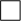 2.kolo konané  ve dnech 26. a 27.ledna  2018	 Zároveň oznamuji, že voličský průkaz (odpovídající označte křížkem) :	si osobně převezmu	převezme osoba, která se prokáže plnou mocí s mým úředně ověřeným podpisemžádám zaslat na tuto adresu:Úřední ověření podpisu:Vydaný voličský průkaz č. 	–	převzal žadatel na Obecním úřadu v Jakubovicích osobně dne 	 podpis 	–	převzala za žadatele jiná osoba na základě plné moci s ověřeným podpisem voliče:jméno a příjmení 	, datum narození 	,bytem 	; dne 	 podpis 	–	byl zaslán žadateli poštou dne 	Já, níže podepsaný (á)Jméno a příjmení:       Datum narození:Místo trvalého pobytu 
(včetně PSČ):Místo trvalého pobytu 
(včetně PSČ):Dnevlastnoruční podpis voliče(není-li žádost podána osobně, musí být podpis úředně ověřen)